Приложение № 14 към Заповед №РД-06-30/28.09.2020г.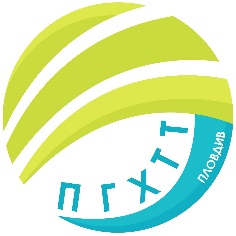 ПРОФЕСИОНАЛНА ГИМНАЗИЯ ПО ХРАНИТЕЛНИ ТЕХНОЛОГИИ ИТЕХНИКА – ГР. ПЛОВДИВe- mail: pghtt_plov@pghtt.net, http://pghtt.net/гр. Пловдив 4003, бул. „Васил Априлов” № 156, Директор: 032/95-28-38, Секретар: 032/95-50-18, Клас IХ ЕГРАФИК ЗА КЛАСНИ И КОНТРОЛНИ РАБОТИI СРОК НА 2020/2021 УЧЕБНА ГОДИНАинж. Людмила Ганчева,директор на ПГ по хранителни технологии и техника – гр. Пловдив	Учебен предметСептемвриОктомвриНоемвриДекемвриЯнуари	Учебен предметдата/часдата/часдата/часдата/часдата/часБългарски език и литература26.10.2020г.4 час30.11.2020г.3-4 час /КР/Математика10.12.2020г.2 час/КР/ЧЕ – английски език20.10.2020 г1 час18.12.2020г.3-4 час/КР/ЧЕ – немски език05.11.2020г.5 час14.01.2021г.5-6 час/КР/Информационни технологии15.12.2020г.3 часИстория и цивилизации28.09.2020г.1 час20.11.2020г.1 часГеография и икономика21.09.2020г.3 час23.11.2020г.3 часФилософия07.12.2020г.6 часБиология и здравно образование19.11.2020г.4 часФизика и астрономия12.11.2020г.1 часХимия и опазване на околната среда03.12.2020г.7 часЗдравословни и безопасни условия на труд29.09.2020г.5 час04.11.2020г.3 часТехническо чертане14.10.2020г.6 часТехническа документация19.10.2020г.5 час